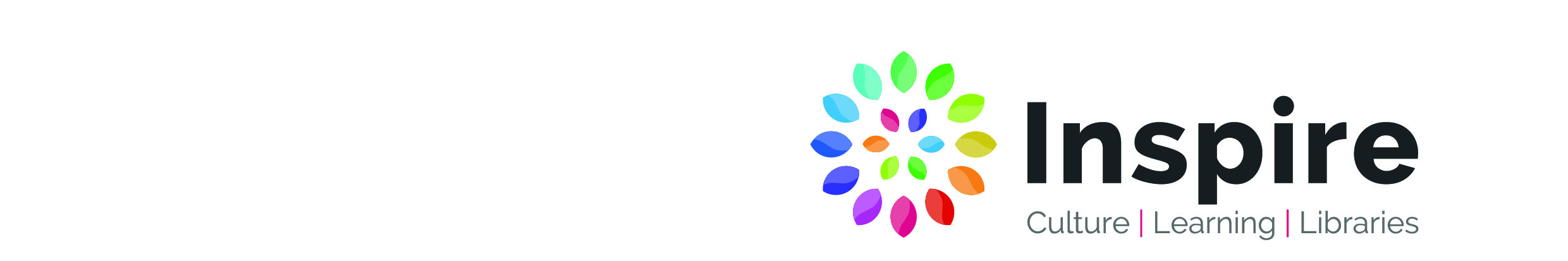 2024 6 Bestwood – Newstead - AnnesleyThe Mobile Library will be visiting on the following dates:Thursdays04th Jan	28th March    20th June	12th Sept	05th Dec01st Feb	25th Apr        18th July	10th Oct           02nd January 202529th Feb	23rd May       15th Aug	 07th NovFor information about requested titles or particular items of stock, please contact: Kirkby Library Tel No:   01623 753 236E-mail Kirkby.library@inspireculture.org.uk 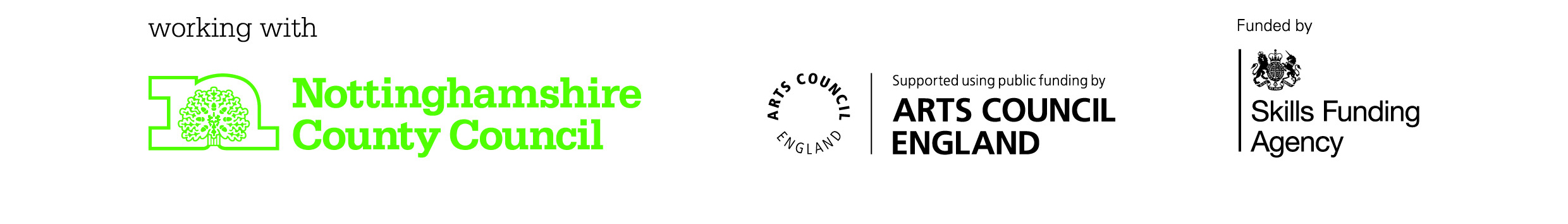 Stop NoLocationStop NameArriveDepart1BestwoodThe Spinney, No. 129.359.502BestwoodCommunity Centre Moor Road Bestwood9.5510.453Bestwood 4110.5011.254Newstead (Nr. Telephone box)11.4512.055NewsteadThe Newstead Centre12.1012.45Lunch break12.4513.156Annesley Day Nursery 13.2513.557Annesley, Nr. Bright  Nursery14.0014.308Oakham Close (next to Smarties Day Nursery)14.3515.359Harlow WoodBloor Homes – , No.315.4516.05